Dear Applicant       I am delighted you have taken an interest in the position of Teacher of MFL (Spanish & German) across Clayton Hall Academy and Newcastle Academy, part of the United Endeavour Trust. Your application will be the first step in joining our ambitious and expanding team and coincides with an exciting phase of our development as we progress our Academies.   Our aim is:   To be the School of Choice for our local community by:Providing a Quality First/Gold Standard education for all our studentsDelivering an aspirational curriculum leading to academic successTaking a tailored approach to supporting individual needsEnsuring students become resilient, independent, and confident citizensWe need passion and commitment; the right candidate will be able to inspire our young people, believe in them and lead the team from strength to strength. You will be well supported by the school’s staff and by me personally, and there will be opportunities for cross-school co-operation and career progression within our MAT. Prospective candidates are more than welcome to visit us prior to application and meet some of our dedicated team.       If you would like to join us, to help to develop the faculty further towards its goal of becoming ‘Outstanding’ and to work with United Endeavour Trust, please outline your experiences and philosophy to date.  Your letter of application should be no longer than 2 sides of A4 and should address the following questions;      Why does the MFL curriculum matter?    Outline your experience of raising standards in MFL.What do you think are the most essential functions as a MFL specialist? 	How would you prioritise them?How will you manage working across two sites?I look forward to receiving your application.    Yours sincerely 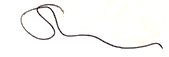           Sarah Rowell           Head of HR           Tel: 01782 973017